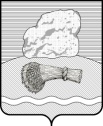 РОССИЙСКАЯ    ФЕДЕРАЦИЯКАЛУЖСКАЯ  ОБЛАСТЬДУМИНИЧСКИЙ  РАЙОНАДМИНИСТРАЦИЯ  СЕЛЬСКОГО  ПОСЕЛЕНИЯ«ДЕРЕВНЯ   БУДА»П О С Т А Н О В Л Е Н И Е «02»  апреля 2019 г.                                                                             №18О внесении изменений в постановление администрации сельского поселения «Деревня Буда» от 15.03.2016 №27 «Об утверждении Порядка формирования, утверждения и ведения плана-графика  закупок товаров, работ, услуг для муниципальных нужд» В соответствии с Постановлением Правительства Российской Федерации от 16.08.2018 г. № 952 «О внесении изменений в некоторые акты Правительства Российской Федерации»,ПОСТАНОВЛЯЮ:В преамбуле постановления администрации сельского поселения «Деревня Буда» от 15.03.2016 № 27 «Об утверждении Порядка формирования, утверждения и ведения плана- графика закупок товаров, работ, услуг для муниципальных нужд»  слова «№ 544 «О требованиях к формированию, утверждению и ведению плана-графика  закупок товаров, работ, услуг для обеспечения нужд субъекта Российской Федерации и муниципальных нужд, а также требованиях к форме плана-графика закупок товаров, работ, услуг» заменить словами «№ 553 «Об утверждении правил формирования, утверждения и ведения плана-графика закупок товаров, работ, услуг для обеспечения федеральных нужд, а также требований к форме плана-графика закупок товаров, работ, услуг для обеспечения федеральных нужд».   Внести в приложение к постановлению администрации сельского поселения «Деревня Буда» от 15.03.2016 г. № 27 «Об утверждении Порядка формирования, утверждения и ведения плана-графика закупок товаров, работ, услуг для муниципальных нужд» следующие изменения:Пункт 4 изложить в следующей редакции: «4. В план – график закупок включается перечень товаров, работ, услуг, закупка которых осуществляется путем применения способов определения поставщика (подрядчика, исполнителя), установленных частью 2 статьи 24 Федерального закона от 05.04.2013г № 44-ФЗ «О контрактной системе в сфере закупок товаров, работ, услуг для обеспечения государственных и муниципальных нужд» (далее – Федеральный закон), у единственного поставщика (подрядчика, исполнителя), а также путем применения способа определения поставщика (подрядчика, исполнителя), устанавливаемого Правительством Российской Федерации в соответствии со статьей 111 Федерального закона».Пункты 9 и 10 изложить в следующей редакции:«9. Внесение изменений в план-график закупок по каждому объекту закупки может осуществляться не позднее чем за 10 дней до дня размещения в единой информационной системе в сфере закупок извещения об осуществлении соответствующей закупки или направления приглашения принять участие в определении поставщика (подрядчика, исполнителя), закрытым способом, за исключением случаев, указанных в пунктах 10-10(2) настоящего Порядка, но не ранее размещения внесенных изменений в единой информационной системе в сфере закупок в соответствии с частью 15 статьи 21 Федерального закона.10.Вслучае осуществления закупок  путем проведения запроса котировок в целях оказания гуманитарной помощи либо ликвидации последствий чрезвычайных ситуаций природного или техногенного характера в соответствии со статьей 82 Федерального закона внесение изменений в план-график закупок осуществляется  в день направления запроса о предоставлении котировок участникам закупок, а в  случае осуществления закупки у единственного поставщика(подрядчика, исполнителя) в соответствии с пунктом 9 части1 статьи 93 Федерального закона- в день заключения контракта».2.3. Дополнить пунктами 10.1. и 10.2. следующего содержания: «10.1. В случае осуществления закупок в соответствии с частями 2,4-6 статьи 55, частью 4  статьи 55.1, частью 4 статьи 71, частью 4 статьи 79, частью 2статьи 82.6, частью 19 статьи 83, частью 27 статьи 83.1  и частью 1 статьи 93 Федерального закона, за исключением случая, указанного в пункте 10 настоящего Порядка, внесение изменений в план-график закупок по каждому объекту закупки может осуществляться не позднее чем за один день до дня размещения в единой информационной системе в сфере закупок извещения об осуществлении соответствующей закупки  или направления приглашения принять участие в определении поставщика (подрядчика, исполнителя) закрытым способом.10.2. В  случае если в соответствии с Федеральным законом не предусмотрено размещение извещения об осуществлении закупки или направления приглашения принять участие в определении поставщика (подрядчика, исполнителя), внесение изменений в план-график по каждому такому объекту закупки может осуществляться не позднее чем за один день до  дня заключения контракта».Разместить Порядок формирования, утверждения и ведения планов-графиков закупок товаров, работ, услуг для обеспечения нужд сельского поселения «Деревня Буда» в единой информационной системе в сфере закупок (www.zakupki.gov.ru) с учетом изменений, указанных в пунктах 1-2 настоящего Постановления.Настоящее постановление вступает в силу с даты его обнародования.5. Контроль за исполнением настоящего постановления возложить на главу администрации сельского поселения «Деревня Буда».Глава администрации                              О.Л.Чечеткина